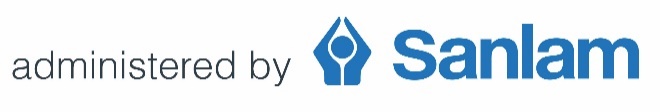 Confirmation of Acceptance: Amendment requestDisclaimer:Sanlam Life Insurance Limited (“Sanlam Life”), a subsidiary of Sanlam Limited, will process and protect your personal information as required by relevant laws and the constitution of the Republic of South Africa (“RSA”). We may send your personal information to service providers outside of the RSA for storage or further processing on Sanlam Life’s behalf. We will not send your information to a country that does not have information protection legislation similar to that of the RSA, unless we have a binding agreement with the service provider which ensures that it effectively adheres to the principles for processing of information in accordance with the Protection of Personal Information Act No 4 of 2013. For more information, please refer to the Sanlam Group Privacy Notice on www.sanlam.co.za, alternatively it can be sent to you on request. Sanlam Umbrella FundSanlam Unity Umbrella FundSub-Fund name:       Fund code:       Section A: How to request an amendmentImportant note: Amendments for the Sanlam Umbrella Fund and Sanlam Unity Umbrella Fund must be requested via the Client Relations Manager. Where an amendment requires a change to the registered Special Rules, documents must be submitted no later than two months prior to the effective date.Amendments can only be updated after the previous month’s contributions have been receipted.Amendment process where no quotation is required: Select the applicable items for the required amendment from the options listed in Section A.1. of this document. Sanlam Umbrella Fund: Client Relations Manager to upload the completed amendment request, including supporting documentation, onto Sharepoint. Sanlam Unity Umbrella Fund: Forward the completed amendment request, including supporting documentation to Unity@Futurasa.co.za. Amendment process where a quotation is requiredSelect the applicable items for the required amendment from the options listed in Section A.2. of this document. Request a new quotation by forwarding this completed document to Quotes4UmbrellaFunds@sanlam.co.za.Present the new costings to the client and upon their acceptance, have this completed document and the accepted new quotation duly authorised. Important note: the details outlined in the final Amendment Confirmation of Acceptance and the final signed quote need to correspond with each other. Sanlam Umbrella Fund: Client Relations Manager to upload the completed amendment request, including supporting documentation, onto Sharepoint. Sanlam Unity Umbrella Fund: Forward the completed amendment request, including supporting documentation to Unity@Futurasa.co.za. Section A.1. Amendments that do not require a quotationSection A.1. Amendments that do not require a quotationSection A.1. Amendments that do not require a quotationSection A.1. Amendments that do not require a quotationIndicate changeType of ChangeCOA Section B to CompleteSpecial notes and additional requirementsParticipating Employer InformationParticipating Employer InformationParticipating Employer InformationParticipating Employer InformationPE Contact Details (Address / Tel Number / E-mail, etc.)2Company letterhead showing the new detailsPE Company Name or Change of Ownership or Company Restructure 2Copy of Change of Name Certificate (Form CM9 / CoR 14.3) Sale of Agreement and/or affidavit which clearly refers to the Fund and how it affects members’ benefits.The most updated documentation verifying ownership and shareholding structureMember communication compliant with Regulation 24(a)(iii) of the Pension Funds ActAll requirements outlined in points 2.1 - 2.5 of Section B of this documentParticipating Employer change of:HR Contact Person Communication Contact Person Person liable for payment of contributionsMedial correspondence person2.1 -2.10Contracted Benefit Consultant to act as Communication Contact Person 2.1-2.6, 2.8Contracted Intermediary InformationContracted Intermediary InformationContracted Intermediary InformationContracted Intermediary InformationAppointment of new Contracted Benefit Consultant (CBC)2, 3Ensure FAIS license number providedLetter of appointment signed by authorised signatory of the employerAppointment of new Contracted Financial Adviser (CFA)2, 4Ensure FAIS license number providedLetter of appointment signed by authorised signatory of the employerCBC / CFA Contact Details (Address / Tel Number / E-mail, etc.)2, 3/4Product changeProduct changeProduct changeProduct changeChange default investment strategy2, 3, 6.3.2For Special Arrangements within the Comprehensive Option:COA Annexure 2 for Tailored Default Lifestage Strategy; orComprehensive Plus arrangement form; orApproval of Investment Exception from Investment CommitteeIPA to provide new portfolio codes before amendment submission to implementationsChange/amend to member customised investment choice2COA Annexure 1Allow Glacier as an option2, 6.3.1Section A.2. Amendments that require a new quotationSection A.2. Amendments that require a new quotationSection A.2. Amendments that require a new quotationSection A.2. Amendments that require a new quotationPlease note: The signed new quotation needs to accompany the amendment request for all changes indicated below. Any change in Operating Expenses, Eligibility, Contributions and Approved Risk Benefits  requested will result in an update to the registered Special Rules of the Participating Employer. Please note: The signed new quotation needs to accompany the amendment request for all changes indicated below. Any change in Operating Expenses, Eligibility, Contributions and Approved Risk Benefits  requested will result in an update to the registered Special Rules of the Participating Employer. Please note: The signed new quotation needs to accompany the amendment request for all changes indicated below. Any change in Operating Expenses, Eligibility, Contributions and Approved Risk Benefits  requested will result in an update to the registered Special Rules of the Participating Employer. Please note: The signed new quotation needs to accompany the amendment request for all changes indicated below. Any change in Operating Expenses, Eligibility, Contributions and Approved Risk Benefits  requested will result in an update to the registered Special Rules of the Participating Employer. Indicate changeType of ChangeCOA Section B to CompleteSpecial notes and additional requirementsOperating ExpensesOperating ExpensesOperating ExpensesOperating ExpensesConsulting Fee increase or decrease2, 3Change costing structureInclusive or exclusive2, 3Member communication compliant with Regulation 24(a)(iii) of the Pension Funds Act.Change method of costing% of assets or % of salaries2, 3EligibilityEligibilityEligibilityEligibilityEligibility Conditions for Members2, 3, 6.2.1Member communication compliant with Regulation 24(a)(iii) of the Pension Funds Act, or, employment contract that outlines details of the changeNormal Retirement Age (Increase / Decrease)2, 3, 6.2.2Member communication compliant with Regulation 24(a)(iii) of the Pension Funds ActAdditional Category2, 3, 6.2.2Member communication compliant with Regulation 24(a)(iii) of the Pension Funds ActNumber of pay points2, 3, 6.2.2Schedule with breakdown of members per pay pointContributionsContributionsContributionsContributionsEmployer / Employee Contribution % (Increase/ Decrease)2, 3, 6.1Member communication compliant with Regulation 24(a)(iii) of the Pension Funds ActAutomatic increase in annual contribution 2, 3, 6.1Member communication compliant with Regulation 24(a)(iii) of the Pension Funds Act, or, employment contract that explains the rules of the automatic increaseRisk BenefitsRisk BenefitsRisk BenefitsRisk BenefitsDeath Cover to continue to age 70 2, 3Underwriting policy conditions applyFor approved benefits – member communication Different Pensionable and Risk Salaries2, 3Schedule reflecting both pensionable and risk salaries Change of Insurer2, 3, 7Copy of letter of termination sent to current assurer (two calendar months’ notice)Confirmation of the waiving of notice period if applicableAll requirements outlined in points 2.1 - 2.5 of Section B of this documentThe most updated documentation verifying ownership and shareholding structureRisk Benefit Structure:Increase or decrease in benefitsAdding or removing benefits  2, 3Member communication compliant with Regulation 24(a)(iii) of the Pension Funds ActDecrease/removing benefits:Copy of letter of termination to insurerIf there is a decrease or removal of approved risk benefits - the amendment will only be done in the month following the approval of the Special RulesProduct Option and InvestmentsProduct Option and InvestmentsProduct Option and InvestmentsProduct Option and InvestmentsChange in product option2, 3Member communicationSection B: Confirmation of Acceptance for AmendmentsPlease note:Documents to be submitted:One month prior to the effective date for amendments no rule amendment is requiredTwo months prior to the effective date for amendments where a rule amendment is required.This document may be signed only by the nominated signatory of the employer and the Contracted Benefit Consultant. Acceptance is subject to the terms and conditions set out in The Fund In Detail or the Sanlam Umbrella Unity Product Guide, as amended from time to time. 1Declaration of AcceptanceThe participating employer,                                       , hereby accepts Sanlam Corporate’s quotation (if applicable) dated                       for amendments as requested and take note of the following conditions:The special rules applicable to the Sub-Fund will be redrafted and registered in accordance with the particulars set out below and in the signed quotation (if applicable).The effective date for the amendments is the 1st day of                    .In cases where the effective date of the requested amendment is the 1st of the month following registration of the amended special rules, revised contributions must only be paid once confirmation of registration has been received.The FIC Amendment Act, 2017 obligates the Fund to identify and verify all persons and entities we interact with. Therefore, all participating employers and their ultimate beneficial owners who belong to the Sanlam Umbrella Fund need to provide the most updated documentation verifying ownership and shareholding structure. The Fund may request proof of the source of funds and wealth to meet the legal obligations under the FIC Amendment Act. If this is required, third party searches may be conducted and/or documentary evidence may be requested.The participating employer,                                       , hereby accepts Sanlam Corporate’s quotation (if applicable) dated                       for amendments as requested and take note of the following conditions:The special rules applicable to the Sub-Fund will be redrafted and registered in accordance with the particulars set out below and in the signed quotation (if applicable).The effective date for the amendments is the 1st day of                    .In cases where the effective date of the requested amendment is the 1st of the month following registration of the amended special rules, revised contributions must only be paid once confirmation of registration has been received.The FIC Amendment Act, 2017 obligates the Fund to identify and verify all persons and entities we interact with. Therefore, all participating employers and their ultimate beneficial owners who belong to the Sanlam Umbrella Fund need to provide the most updated documentation verifying ownership and shareholding structure. The Fund may request proof of the source of funds and wealth to meet the legal obligations under the FIC Amendment Act. If this is required, third party searches may be conducted and/or documentary evidence may be requested.Please provide a summary of the amendment and reasons thereof:Please provide a summary of the amendment and reasons thereof:2Participating Employer InformationParticipating Employer InformationParticipating Employer InformationParticipating Employer InformationParticipating Employer InformationParticipating Employer InformationParticipating Employer InformationParticipating Employer InformationParticipating Employer InformationParticipating Employer Information2.1Name of Business:(As it appears on official documents, e.g., CIPRO documents (COR39) which includes the details of the beneficial owners) Name of Business:(As it appears on official documents, e.g., CIPRO documents (COR39) which includes the details of the beneficial owners) Name of Business:(As it appears on official documents, e.g., CIPRO documents (COR39) which includes the details of the beneficial owners) Name of Business:(As it appears on official documents, e.g., CIPRO documents (COR39) which includes the details of the beneficial owners) 2.2Business Reg. Number (attach copy of relevant document)Business Reg. Number (attach copy of relevant document)Business Reg. Number (attach copy of relevant document)Business Reg. Number (attach copy of relevant document)Business Reg. Number (attach copy of relevant document)Business Reg. Number (attach copy of relevant document)Business Reg. Number (attach copy of relevant document)Business Reg. Number (attach copy of relevant document)2.3Source of Funds The Source of Funds refers to the activity that generates the funds for a particular business relationship or occasional transaction, for example, this could be salary payments in respect of a savings account, or an insurance pay-out which the client has decided to invest in a financial product.Source of Funds The Source of Funds refers to the activity that generates the funds for a particular business relationship or occasional transaction, for example, this could be salary payments in respect of a savings account, or an insurance pay-out which the client has decided to invest in a financial product.Source of Funds The Source of Funds refers to the activity that generates the funds for a particular business relationship or occasional transaction, for example, this could be salary payments in respect of a savings account, or an insurance pay-out which the client has decided to invest in a financial product.Source of Funds The Source of Funds refers to the activity that generates the funds for a particular business relationship or occasional transaction, for example, this could be salary payments in respect of a savings account, or an insurance pay-out which the client has decided to invest in a financial product.Source of Funds The Source of Funds refers to the activity that generates the funds for a particular business relationship or occasional transaction, for example, this could be salary payments in respect of a savings account, or an insurance pay-out which the client has decided to invest in a financial product.Source of Funds The Source of Funds refers to the activity that generates the funds for a particular business relationship or occasional transaction, for example, this could be salary payments in respect of a savings account, or an insurance pay-out which the client has decided to invest in a financial product.Source of Funds The Source of Funds refers to the activity that generates the funds for a particular business relationship or occasional transaction, for example, this could be salary payments in respect of a savings account, or an insurance pay-out which the client has decided to invest in a financial product.Source of Funds The Source of Funds refers to the activity that generates the funds for a particular business relationship or occasional transaction, for example, this could be salary payments in respect of a savings account, or an insurance pay-out which the client has decided to invest in a financial product.Source of Funds The Source of Funds refers to the activity that generates the funds for a particular business relationship or occasional transaction, for example, this could be salary payments in respect of a savings account, or an insurance pay-out which the client has decided to invest in a financial product.Source of Funds The Source of Funds refers to the activity that generates the funds for a particular business relationship or occasional transaction, for example, this could be salary payments in respect of a savings account, or an insurance pay-out which the client has decided to invest in a financial product.Sales Sales Sales ServicesServicesServicesInvestmentsInvestmentsInvestmentsBusiness profit Business profit Business profit DonationsDonationsDonationsPrivately Funded Privately Funded Privately Funded Government FundedGovernment FundedGovernment FundedUnknown/Not declaredUnknown/Not declaredUnknown/Not declared2.4Countries traded withNote: Please indicate the top 5 countries your business trades withCountries traded withNote: Please indicate the top 5 countries your business trades withCountries traded withNote: Please indicate the top 5 countries your business trades withCountries traded withNote: Please indicate the top 5 countries your business trades withCountries traded withNote: Please indicate the top 5 countries your business trades withCountries traded withNote: Please indicate the top 5 countries your business trades with2.5Physical Address (of the business)Physical Address (of the business)Physical Address (of the business)Physical Address (of the business)Physical Address (of the business)Physical Address (of the business)Postal Address (of the employer)Postal Address (of the employer)Postal Address (of the employer)Postal Address (of the employer)Switchboard Telephone Number Fax NumberFax Number2.6HR Contact Person HR Contact Person HR Contact Person HR Contact Person HR Contact Person HR Contact Person HR Contact Person HR Contact Person HR Contact Person HR Contact Person HR Contact Person Full Name and SurnameFull Name and SurnameIdentity Nr / Passport NrIdentity Nr / Passport NrTelephone NumberTelephone NumberE-mail AddressE-mail Address2.7Communication Contact Person Communication Contact Person Communication Contact Person Communication Contact Person Communication Contact Person Communication Contact Person Communication Contact Person Communication Contact Person Communication Contact Person Communication Contact Person Full Name and SurnameFull Name and SurnameFull Name and SurnameFull Name and SurnameFull Name and SurnameFull Name and SurnameEmail Address Email Address Email Address Email Address Email Address Email Address Telephone Number Telephone Number Telephone Number Telephone Number Telephone Number Telephone Number ID number ID number ID number ID number ID number ID number 2.8Medical Correspondence Contact Person Medical Correspondence Contact Person Medical Correspondence Contact Person Medical Correspondence Contact Person Medical Correspondence Contact Person Medical Correspondence Contact Person Medical Correspondence Contact Person Medical Correspondence Contact Person Medical Correspondence Contact Person Medical Correspondence Contact Person Medical Correspondence Contact Person Full Name and SurnameFull Name and SurnameFull Name and SurnameFull Name and SurnameFull Name and SurnameFull Name and SurnameFull Name and SurnameEmail Address Email Address Email Address Email Address Email Address Email Address Email Address Telephone Number Telephone Number Telephone Number Telephone Number Telephone Number Telephone Number Telephone Number ID number ID number ID number ID number ID number ID number ID number 2.9 Person liable for payment of contributions*:2.9 Person liable for payment of contributions*:2.9 Person liable for payment of contributions*:2.9 Person liable for payment of contributions*:2.9 Person liable for payment of contributions*:2.9 Person liable for payment of contributions*:2.9 Person liable for payment of contributions*:2.9 Person liable for payment of contributions*:2.9 Person liable for payment of contributions*:2.9 Person liable for payment of contributions*:2.9 Person liable for payment of contributions*:2.9 Person liable for payment of contributions*:   Full Name and Surname   Full Name and Surname   Full Name and Surname   Full Name and Surname   Full Name and SurnameIdentity NumberIdentity NumberIdentity NumberIdentity NumberIdentity NumberCellular NumberCellular NumberCellular NumberCellular NumberCellular NumberE-mail AddressE-mail AddressE-mail AddressE-mail AddressE-mail AddressDesignation in businessDesignation in businessDesignation in businessDesignation in businessDesignation in business* The person or persons who are personally liable for the payment of contributions. (In the case of a company it may include every director who is regularly involved in the management of the company’s overall financial affairs)* The person or persons who are personally liable for the payment of contributions. (In the case of a company it may include every director who is regularly involved in the management of the company’s overall financial affairs)* The person or persons who are personally liable for the payment of contributions. (In the case of a company it may include every director who is regularly involved in the management of the company’s overall financial affairs)* The person or persons who are personally liable for the payment of contributions. (In the case of a company it may include every director who is regularly involved in the management of the company’s overall financial affairs)* The person or persons who are personally liable for the payment of contributions. (In the case of a company it may include every director who is regularly involved in the management of the company’s overall financial affairs)* The person or persons who are personally liable for the payment of contributions. (In the case of a company it may include every director who is regularly involved in the management of the company’s overall financial affairs)* The person or persons who are personally liable for the payment of contributions. (In the case of a company it may include every director who is regularly involved in the management of the company’s overall financial affairs)* The person or persons who are personally liable for the payment of contributions. (In the case of a company it may include every director who is regularly involved in the management of the company’s overall financial affairs)* The person or persons who are personally liable for the payment of contributions. (In the case of a company it may include every director who is regularly involved in the management of the company’s overall financial affairs)* The person or persons who are personally liable for the payment of contributions. (In the case of a company it may include every director who is regularly involved in the management of the company’s overall financial affairs)* The person or persons who are personally liable for the payment of contributions. (In the case of a company it may include every director who is regularly involved in the management of the company’s overall financial affairs)* The person or persons who are personally liable for the payment of contributions. (In the case of a company it may include every director who is regularly involved in the management of the company’s overall financial affairs)3 (a)Contracted Benefit ConsultantContracted Benefit ConsultantContracted Benefit ConsultantContracted Benefit ConsultantContracted Benefit ConsultantContracted Benefit ConsultantContracted Benefit ConsultantContracted Benefit ConsultantContracted Benefit ConsultantContracted Benefit ConsultantContracted Benefit ConsultantImportant information:Should the Intermediary choose not to fulfil the duties of Contracted Benefit Consultant (or does not have the necessary FAIS accreditation), Sanlam will appoint a Benefit Consultant to the Sub-Fund.Important information:Should the Intermediary choose not to fulfil the duties of Contracted Benefit Consultant (or does not have the necessary FAIS accreditation), Sanlam will appoint a Benefit Consultant to the Sub-Fund.Important information:Should the Intermediary choose not to fulfil the duties of Contracted Benefit Consultant (or does not have the necessary FAIS accreditation), Sanlam will appoint a Benefit Consultant to the Sub-Fund.Important information:Should the Intermediary choose not to fulfil the duties of Contracted Benefit Consultant (or does not have the necessary FAIS accreditation), Sanlam will appoint a Benefit Consultant to the Sub-Fund.Important information:Should the Intermediary choose not to fulfil the duties of Contracted Benefit Consultant (or does not have the necessary FAIS accreditation), Sanlam will appoint a Benefit Consultant to the Sub-Fund.Important information:Should the Intermediary choose not to fulfil the duties of Contracted Benefit Consultant (or does not have the necessary FAIS accreditation), Sanlam will appoint a Benefit Consultant to the Sub-Fund.Important information:Should the Intermediary choose not to fulfil the duties of Contracted Benefit Consultant (or does not have the necessary FAIS accreditation), Sanlam will appoint a Benefit Consultant to the Sub-Fund.Important information:Should the Intermediary choose not to fulfil the duties of Contracted Benefit Consultant (or does not have the necessary FAIS accreditation), Sanlam will appoint a Benefit Consultant to the Sub-Fund.Important information:Should the Intermediary choose not to fulfil the duties of Contracted Benefit Consultant (or does not have the necessary FAIS accreditation), Sanlam will appoint a Benefit Consultant to the Sub-Fund.Important information:Should the Intermediary choose not to fulfil the duties of Contracted Benefit Consultant (or does not have the necessary FAIS accreditation), Sanlam will appoint a Benefit Consultant to the Sub-Fund.Important information:Should the Intermediary choose not to fulfil the duties of Contracted Benefit Consultant (or does not have the necessary FAIS accreditation), Sanlam will appoint a Benefit Consultant to the Sub-Fund.Important information:Should the Intermediary choose not to fulfil the duties of Contracted Benefit Consultant (or does not have the necessary FAIS accreditation), Sanlam will appoint a Benefit Consultant to the Sub-Fund.Contracted Benefit Consultant to be appointed by SanlamContracted Benefit Consultant to be appointed by SanlamContracted Benefit Consultant to be appointed by SanlamContracted Benefit Consultant to be appointed by SanlamContracted Benefit Consultant to be appointed by SanlamContracted Benefit Consultant to be appointed by SanlamContracted Benefit Consultant to be appointed by Sanlam3 (b)Contracted Benefit Consultant (CBC) InformationContracted Benefit Consultant (CBC) InformationContracted Benefit Consultant (CBC) InformationContracted Benefit Consultant (CBC) InformationContracted Benefit Consultant (CBC) InformationContracted Benefit Consultant (CBC) InformationContracted Benefit Consultant (CBC) InformationContracted Benefit Consultant (CBC) InformationContracted Benefit Consultant (CBC) InformationContracted Benefit Consultant (CBC) Information3.1Personal DetailsPersonal DetailsPersonal DetailsPersonal DetailsPersonal DetailsPersonal DetailsPersonal DetailsPersonal DetailsPersonal DetailsPersonal DetailsFull Name and Surname (As registered with FSCA)Full Name and Surname (As registered with FSCA)ID number of CBCID number of CBCE-mail address of CBCE-mail address of CBCMobile numberMobile number3.2Brokerage DetailsBrokerage DetailsBrokerage DetailsBrokerage DetailsBrokerage DetailsBrokerage DetailsBrokerage DetailsBrokerage DetailsBrokerage DetailsBrokerage DetailsBrokerage NameBrokerage NamePhysical AddressPhysical AddressPostal Code:       Postal Code:       Postal Code:       Postal Code:       Postal Code:       Postal Code:       Postal Code:       Postal Code:       If postal address is different from physical address, please complete postal address.If postal address is different from physical address, please complete postal address.If postal address is different from physical address, please complete postal address.If postal address is different from physical address, please complete postal address.If postal address is different from physical address, please complete postal address.If postal address is different from physical address, please complete postal address.If postal address is different from physical address, please complete postal address.If postal address is different from physical address, please complete postal address.If postal address is different from physical address, please complete postal address.If postal address is different from physical address, please complete postal address.Postal AddressPostal AddressPostal Code:       Postal Code:       Postal Code:       Postal Code:       Postal Code:       Postal Code:       Postal Code:       Postal Code:       Office Tel NumberOffice Tel NumberFax NumberFax NumberFax NumberVAT Reg. NumberVAT Reg. NumberFAIS NumberFAIS NumberFAIS NumberSanlam Commission Code (if applicable)Sanlam Commission Code (if applicable)Consultancy fees paid viaConsultancy fees paid viaConsultancy fees paid viaIf Bank Account selected, please complete Banking Details below (Verification documents required: bank statement header or cancelled cheque)If Bank Account selected, please complete Banking Details below (Verification documents required: bank statement header or cancelled cheque)If Bank Account selected, please complete Banking Details below (Verification documents required: bank statement header or cancelled cheque)If Bank Account selected, please complete Banking Details below (Verification documents required: bank statement header or cancelled cheque)If Bank Account selected, please complete Banking Details below (Verification documents required: bank statement header or cancelled cheque)If Bank Account selected, please complete Banking Details below (Verification documents required: bank statement header or cancelled cheque)If Bank Account selected, please complete Banking Details below (Verification documents required: bank statement header or cancelled cheque)If Bank Account selected, please complete Banking Details below (Verification documents required: bank statement header or cancelled cheque)If Bank Account selected, please complete Banking Details below (Verification documents required: bank statement header or cancelled cheque)If Bank Account selected, please complete Banking Details below (Verification documents required: bank statement header or cancelled cheque)If Bank Account selected, please complete Banking Details below (Verification documents required: bank statement header or cancelled cheque)3.3Banking DetailsBanking DetailsBanking DetailsBanking DetailsBanking DetailsBanking DetailsBanking DetailsBanking DetailsBanking DetailsBanking DetailsName of BankName of BranchBranch CodeBranch CodeAccount NameBank Account Number3.4Admin Person (who will be dealing with day-to-day admin matters)Admin Person (who will be dealing with day-to-day admin matters)Admin Person (who will be dealing with day-to-day admin matters)Admin Person (who will be dealing with day-to-day admin matters)Admin Person (who will be dealing with day-to-day admin matters)Admin Person (who will be dealing with day-to-day admin matters)Admin Person (who will be dealing with day-to-day admin matters)Admin Person (who will be dealing with day-to-day admin matters)Admin Person (who will be dealing with day-to-day admin matters)Admin Person (who will be dealing with day-to-day admin matters)Full Name and SurnameFull Name and SurnameFull Name and SurnameFull Name and SurnameE-mail address E-mail address E-mail address E-mail address Telephone number Telephone number Telephone number Telephone number ID Number ID Number ID Number ID Number 3.5Consulting Fee Contact Person (who will be dealing with consultancy fee statements)Consulting Fee Contact Person (who will be dealing with consultancy fee statements)Consulting Fee Contact Person (who will be dealing with consultancy fee statements)Consulting Fee Contact Person (who will be dealing with consultancy fee statements)Consulting Fee Contact Person (who will be dealing with consultancy fee statements)Consulting Fee Contact Person (who will be dealing with consultancy fee statements)Consulting Fee Contact Person (who will be dealing with consultancy fee statements)Consulting Fee Contact Person (who will be dealing with consultancy fee statements)Consulting Fee Contact Person (who will be dealing with consultancy fee statements)Consulting Fee Contact Person (who will be dealing with consultancy fee statements)Full Name and SurnameFull Name and SurnameFull Name and SurnameFull Name and SurnameID Number ID Number ID Number ID Number E-mail address E-mail address E-mail address E-mail address 4 (a)Contracted Financial Adviser (CFA) (complete only if different from no. 5)Contracted Financial Adviser (CFA) (complete only if different from no. 5)Contracted Financial Adviser (CFA) (complete only if different from no. 5)Contracted Financial Adviser (CFA) (complete only if different from no. 5)Contracted Financial Adviser (CFA) (complete only if different from no. 5)Contracted Financial Adviser (CFA) (complete only if different from no. 5)Contracted Financial Adviser (CFA) (complete only if different from no. 5)Contracted Financial Adviser (CFA) (complete only if different from no. 5)Contracted Financial Adviser (CFA) (complete only if different from no. 5)Important information:Should the Intermediary choose not to fulfil the duties of Contracted Financial Adviser (or does not have the necessary FAIS accreditation), Sanlam will appoint a Financial Adviser to the Sub-Fund.Important information:Should the Intermediary choose not to fulfil the duties of Contracted Financial Adviser (or does not have the necessary FAIS accreditation), Sanlam will appoint a Financial Adviser to the Sub-Fund.Important information:Should the Intermediary choose not to fulfil the duties of Contracted Financial Adviser (or does not have the necessary FAIS accreditation), Sanlam will appoint a Financial Adviser to the Sub-Fund.Important information:Should the Intermediary choose not to fulfil the duties of Contracted Financial Adviser (or does not have the necessary FAIS accreditation), Sanlam will appoint a Financial Adviser to the Sub-Fund.Important information:Should the Intermediary choose not to fulfil the duties of Contracted Financial Adviser (or does not have the necessary FAIS accreditation), Sanlam will appoint a Financial Adviser to the Sub-Fund.Important information:Should the Intermediary choose not to fulfil the duties of Contracted Financial Adviser (or does not have the necessary FAIS accreditation), Sanlam will appoint a Financial Adviser to the Sub-Fund.Important information:Should the Intermediary choose not to fulfil the duties of Contracted Financial Adviser (or does not have the necessary FAIS accreditation), Sanlam will appoint a Financial Adviser to the Sub-Fund.Important information:Should the Intermediary choose not to fulfil the duties of Contracted Financial Adviser (or does not have the necessary FAIS accreditation), Sanlam will appoint a Financial Adviser to the Sub-Fund.Important information:Should the Intermediary choose not to fulfil the duties of Contracted Financial Adviser (or does not have the necessary FAIS accreditation), Sanlam will appoint a Financial Adviser to the Sub-Fund.Important information:Should the Intermediary choose not to fulfil the duties of Contracted Financial Adviser (or does not have the necessary FAIS accreditation), Sanlam will appoint a Financial Adviser to the Sub-Fund.Contracted Financial Adviser to be appointed by SanlamContracted Financial Adviser to be appointed by SanlamContracted Financial Adviser to be appointed by SanlamContracted Financial Adviser to be appointed by SanlamContracted Financial Adviser to be appointed by SanlamContracted Financial Adviser to be appointed by SanlamContracted Financial Adviser to be appointed by Sanlam4 (b)Contracted Financial Adviser (CFA) InformationContracted Financial Adviser (CFA) InformationContracted Financial Adviser (CFA) InformationContracted Financial Adviser (CFA) InformationContracted Financial Adviser (CFA) InformationContracted Financial Adviser (CFA) InformationContracted Financial Adviser (CFA) InformationContracted Financial Adviser (CFA) InformationContracted Financial Adviser (CFA) Information4.1Personal DetailsPersonal DetailsPersonal DetailsPersonal DetailsPersonal DetailsPersonal DetailsPersonal DetailsPersonal DetailsFull Name and Surname (As registered with FSCA)Full Name and Surname (As registered with FSCA)ID Number of CFAID Number of CFAE-mail address of CFAE-mail address of CFAMobile NumberMobile Number4.2Brokerage InformationBrokerage InformationBrokerage InformationBrokerage InformationBrokerage InformationBrokerage InformationBrokerage InformationBrokerage InformationBrokerage InformationBrokerage NameBrokerage NamePhysical AddressPostal Code:       Postal Code:       Postal Code:       Postal Code:       Postal Code:       Postal Code:       Postal Code:       If postal address is different from physical address, please complete postal address.If postal address is different from physical address, please complete postal address.If postal address is different from physical address, please complete postal address.If postal address is different from physical address, please complete postal address.If postal address is different from physical address, please complete postal address.If postal address is different from physical address, please complete postal address.If postal address is different from physical address, please complete postal address.If postal address is different from physical address, please complete postal address.Postal AddressPostal Code:       Postal Code:       Postal Code:       Postal Code:       Postal Code:       Postal Code:       Postal Code:       Office Tel NumberOffice Tel NumberFax NumberFax NumberVAT Reg. NumberVAT Reg. NumberFAIS NumberFAIS NumberSanlam Commission Code (if applicable)Sanlam Commission Code (if applicable)Consultancy fees paid via:Consultancy fees paid via:If Bank Account selected, please complete Banking Details below (Verification documents required: bank statement header or cancelled cheque)If Bank Account selected, please complete Banking Details below (Verification documents required: bank statement header or cancelled cheque)If Bank Account selected, please complete Banking Details below (Verification documents required: bank statement header or cancelled cheque)If Bank Account selected, please complete Banking Details below (Verification documents required: bank statement header or cancelled cheque)If Bank Account selected, please complete Banking Details below (Verification documents required: bank statement header or cancelled cheque)If Bank Account selected, please complete Banking Details below (Verification documents required: bank statement header or cancelled cheque)If Bank Account selected, please complete Banking Details below (Verification documents required: bank statement header or cancelled cheque)If Bank Account selected, please complete Banking Details below (Verification documents required: bank statement header or cancelled cheque)If Bank Account selected, please complete Banking Details below (Verification documents required: bank statement header or cancelled cheque)4.3Banking DetailsBanking DetailsBanking DetailsBanking DetailsBanking DetailsBanking DetailsBanking DetailsBanking DetailsName of BankName of BankName of BranchName of BranchBranch CodeBranch CodeBranch CodeAccount NameAccount NameBank Account NumberBank Account Number5Consultancy fees payableConsultancy fees payableNote: If no split is indicated, the consultancy fee payable will be applied 100% to the Contracted Benefit Consultant.Note: If no split is indicated, the consultancy fee payable will be applied 100% to the Contracted Benefit Consultant.Consultancy fee payable to Contract Benefit Consultant      %Consultancy fee payable to the Contracted Financial Advisor      %Total100%6Benefit StructureBenefit StructureImportant: The amendment will be implemented based on the information declared in this document and the attached signed quotation.Important: The amendment will be implemented based on the information declared in this document and the attached signed quotation.6.1Contributions6.1.1Are there variable contribution rates?If yes, please stipulate when members may elect these rates, e.g., fund anniversary date, 1 March or upon entry, etc.6.1.2Should annual contributions be increased automatically?  If yes, please stipulate the date on which contributions should be increasedIndicate the percentage that annual contributions should be increased by     %The special rules will reflect the automatic annual contribution percentage increase.The special rules will reflect the automatic annual contribution percentage increase.6.2.Pay PointsPay points refer to where contributions are paid from. Branches refer to the geographic location and does not imply that separate contribution payments are made. Pay PointsPay points refer to where contributions are paid from. Branches refer to the geographic location and does not imply that separate contribution payments are made. Will contributions be paid from multiple pay points?(Example: one legal entity with multiple pay points) If yes, how many pay points are there?Note: A separate contribution schedule is required per pay pointPlease list each pay point:6.3Eligibility Eligibility 6.3.1Are all employees eligible to join the Sub-Fund?(Categories of employees eligible to join the Fund will be implemented as defined in the attached signed quotation)Define any staff excluded from joining the fundNumber of employees stationed outside RSA bordersAre member group transfers allowed?If yes, please provide employment contract or member communication6.3.2Normal Retirement AgeNormal Retirement AgeWhere members have not selected their own planned retirement age (PRA), and the planned retirement age is equal to the existing normal retirement age (NRA), must the planned retirement age be changed to the revised normal retirement age?6.4InvestmentsInvestments6.4.1Allow Glacier as an option?(Only available on the Comprehensive Option)6.4.2Change in default investment strategy*Change in default investment strategy*The default investment strategy previously selected does not serve the needs of our members and we make application to transfer the existing investments in this strategy to the new default investment strategyThe default investment strategy previously selected does not serve the needs of our members and we make application to transfer the existing investments in this strategy to the new default investment strategyName of new default investment strategy*Please note that the rules of the specific product selected will apply. If the switch is from any smooth bonus portfolio, the employer notes that the disinvestment(s) may be done at the lower of market and book value. The employer takes full responsibility for the above choices and hereby indemnifies and undertakes not to hold the Sanlam Umbrella Fund, the Board of Trustees, Sanlam Life Insurance Limited (acting herein through its Sanlam Corporate division), its agents, directors, officers and any entity in the Sanlam Group of Companies responsible for any losses or damages that may result from the above.*Please note that the rules of the specific product selected will apply. If the switch is from any smooth bonus portfolio, the employer notes that the disinvestment(s) may be done at the lower of market and book value. The employer takes full responsibility for the above choices and hereby indemnifies and undertakes not to hold the Sanlam Umbrella Fund, the Board of Trustees, Sanlam Life Insurance Limited (acting herein through its Sanlam Corporate division), its agents, directors, officers and any entity in the Sanlam Group of Companies responsible for any losses or damages that may result from the above.7. Insured BenefitsInsured BenefitsNew or preferred risk insurer7Declaration by Contracted Benefit Consultant (CBC)Declaration by Contracted Benefit Consultant (CBC)Declaration by Contracted Benefit Consultant (CBC)Declaration by Contracted Benefit Consultant (CBC)Declaration by Contracted Benefit Consultant (CBC)I the undersigned, hereby declare that I have been duly authorised as the Contracted Benefit Consultant and that all information supplied on this application is accurate and correct. I the undersigned, hereby declare that I have been duly authorised as the Contracted Benefit Consultant and that all information supplied on this application is accurate and correct. I the undersigned, hereby declare that I have been duly authorised as the Contracted Benefit Consultant and that all information supplied on this application is accurate and correct. I the undersigned, hereby declare that I have been duly authorised as the Contracted Benefit Consultant and that all information supplied on this application is accurate and correct. I the undersigned, hereby declare that I have been duly authorised as the Contracted Benefit Consultant and that all information supplied on this application is accurate and correct. I the undersigned, hereby declare that I have been duly authorised as the Contracted Benefit Consultant and that all information supplied on this application is accurate and correct. Signature of Contracted Benefit ConsultantSignature of Contracted Benefit ConsultantSignature of Contracted Benefit ConsultantSignature of Contracted Benefit ConsultantPrint NamePrint NamePrint NamePrint NameFAIS License Number:FAIS License Number:FAIS License Number:FAIS License Number:Signed on this: Signed on this:       (day)of       (month)of       (month)      (year)8Declaration by Contracted Financial Adviser (CFA) Complete only if different to no. 7Declaration by Contracted Financial Adviser (CFA) Complete only if different to no. 7Declaration by Contracted Financial Adviser (CFA) Complete only if different to no. 7Declaration by Contracted Financial Adviser (CFA) Complete only if different to no. 7Declaration by Contracted Financial Adviser (CFA) Complete only if different to no. 7I the undersigned, hereby declare that I have been duly authorised as the Contracted Financial Adviser and that all information supplied on this application is accurate and correct.I the undersigned, hereby declare that I have been duly authorised as the Contracted Financial Adviser and that all information supplied on this application is accurate and correct.I the undersigned, hereby declare that I have been duly authorised as the Contracted Financial Adviser and that all information supplied on this application is accurate and correct.I the undersigned, hereby declare that I have been duly authorised as the Contracted Financial Adviser and that all information supplied on this application is accurate and correct.I the undersigned, hereby declare that I have been duly authorised as the Contracted Financial Adviser and that all information supplied on this application is accurate and correct.I the undersigned, hereby declare that I have been duly authorised as the Contracted Financial Adviser and that all information supplied on this application is accurate and correct.Signature of Contracted Financial AdviserSignature of Contracted Financial AdviserSignature of Contracted Financial AdviserSignature of Contracted Financial AdviserPrint NamePrint NamePrint NamePrint NameSigned on this: Signed on this:       (day)of       (month)of       (month)      (year)9Declaration by Participating EmployerDeclaration by Participating EmployerDeclaration by Participating EmployerDeclaration by Participating EmployerDeclaration by Participating EmployerI the undersigned, hereby declare that I have been duly authorised to sign on behalf of the employer and that all information supplied on this application is accurate and correct.I the undersigned, hereby declare that I have been duly authorised to sign on behalf of the employer and that all information supplied on this application is accurate and correct.I the undersigned, hereby declare that I have been duly authorised to sign on behalf of the employer and that all information supplied on this application is accurate and correct.I the undersigned, hereby declare that I have been duly authorised to sign on behalf of the employer and that all information supplied on this application is accurate and correct.I the undersigned, hereby declare that I have been duly authorised to sign on behalf of the employer and that all information supplied on this application is accurate and correct.I the undersigned, hereby declare that I have been duly authorised to sign on behalf of the employer and that all information supplied on this application is accurate and correct.Signature of Nominated Signatory of the Participating EmployerSignature of Nominated Signatory of the Participating EmployerSignature of Nominated Signatory of the Participating EmployerSignature of Nominated Signatory of the Participating EmployerPrint NamePrint NamePrint NamePrint NameSigned on this: Signed on this:       (day)of       (month)of       (month)      (year)10Confirmation by FAIS Accredited Representative Confirmation by FAIS Accredited Representative Confirmation by FAIS Accredited Representative Confirmation by FAIS Accredited Representative Confirmation by FAIS Accredited Representative I confirm that I have concluded this transaction in terms of my FAIS accreditation and that I am authorized to give advice on The Sanlam Umbrella Fund benefits and services.I confirm that I have concluded this transaction in terms of my FAIS accreditation and that I am authorized to give advice on The Sanlam Umbrella Fund benefits and services.I confirm that I have concluded this transaction in terms of my FAIS accreditation and that I am authorized to give advice on The Sanlam Umbrella Fund benefits and services.I confirm that I have concluded this transaction in terms of my FAIS accreditation and that I am authorized to give advice on The Sanlam Umbrella Fund benefits and services.I confirm that I have concluded this transaction in terms of my FAIS accreditation and that I am authorized to give advice on The Sanlam Umbrella Fund benefits and services.I confirm that I have concluded this transaction in terms of my FAIS accreditation and that I am authorized to give advice on The Sanlam Umbrella Fund benefits and services.Name of FAIS Accredited RepresentativeName of FAIS Accredited RepresentativeName of FAIS Accredited RepresentativeName of FAIS Accredited RepresentativeLicense NumberLicense NumberLicense NumberLicense NumberSignatureSignatureSignatureSignatureSigned on this: Signed on this:       (day)of       (month)of       (month)      (year)